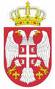 РЕПУБЛИКА СРБИЈААУТОНОМНА ПОКРАЈИНА ВОЈВОДИНАОПШТИНА ШИДОПШТИНСКА УПРАВАНАЧЕЛНИКШИД, Карађорђева ул. бр 2						Број: 651-5/IV-2022Дана: 12.05.2022. године	О Б А В Е Ш Т Е Њ ЕОбавештавају се подносиоци пријава поднетих на Јавни конкурс за суфинансирање пројеката производње медијских садржаја из области јавног информисања на територији општине Шид у 2022. години, којима су решењем о расподели средстава за суфинансирање пројеката производње медијских садржаја из области јавног информисања број 651-5/IV-2022 од 12.05.2022. године додељена средства, да доставе ревидиране буџете у складу са одобреним средствима на адресу Општинска управа општине Шид, Карађорђева 2, 22240 Шид најкасније у року од осам дана од дана пријема решења.